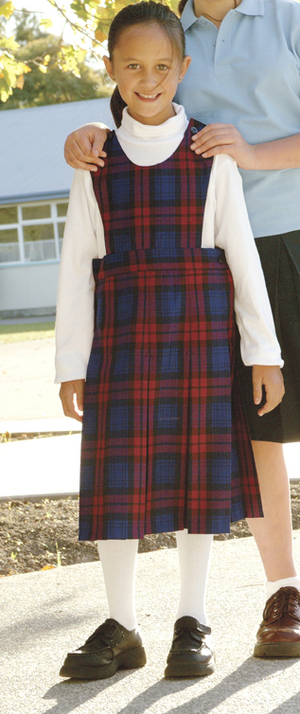 Principal’s Report - St Mary’s SchoolSeptember 2019School Roll: (March Roll return data)Future enrolments:Enrolment packs sent to prospective families: 0Progression on Strategic Goals:Recommendation: Move that the board accept the Principal’s report.Corinne GuthriePrincipalMarch 2019March 2018March 2017Boys13Girls14Total272019Term 3 2019Term 4 2019Term 1 2020Term 2 2020Term 3 2020Term 4 2020111Catholic Character (i) Defines Catholic Character  (ii)  Prescribes Religious Instruction and observances (iii)  Specifies the land/buildings to be maintained  (iv) Sets our special requirements and appointment for certain key positions  (v)  Determines max roll/Non-preference students  (vi)  Details works the proprietor must plan and pay for, for min standards 
(vii) Provides for charging of attendance dues  (viii) Insurance of buildings and chattels (ix) Appointment of chaplain and other voluntary help givers  (x)  Sets out rights of proprietors access to the school (xi) Other matters between minister and proprietorDraft Catholic Review emailed to Board.Non – preference remains full. (8 positions should be 7)Special CharacterStrategic Goal - Strengthen partnership with Parish by developing collaborative relationship to include parental & Parish involvement in Sacramental programmeSpecial CharacterStrategic Goal - Strengthen partnership with Parish by developing collaborative relationship to include parental & Parish involvement in Sacramental programmeSpecial CharacterStrategic Goal - Strengthen partnership with Parish by developing collaborative relationship to include parental & Parish involvement in Sacramental programmeSpecial CharacterStrategic Goal - Strengthen partnership with Parish by developing collaborative relationship to include parental & Parish involvement in Sacramental programmeAction RequiredTimeframeActions MadeCompletedInvolvement of wider parish group through opportunities to participate in school life.  Term 1 - 4Grandparents day held Friday 6th September, La Porchetta evening.Continue to invite Parishioners to help with tutor reading programme, share children’s art regularly in the church. Term 1 - 4Notice to be placed on school board over school holidays.School newsletters available at Mass, update noticeboard in church foyer with school news.Term 1 - 4Ongoing.School to continue to offer a ‘children’s liturgy’ activity board at mass.Term 1 Term 1, Term 2 - completedOngoingSchool to add notices to church bulletin where necessary.Term 1 - 4OngoingMaintain school, family masses, school/parish reconciliation services, liturgies, assemblies.Term 1 and 3School Mass held 11 MayOrganise social events during the year where the school and parish communities meet and interactTerm 2/3Friday Masses, School led themed masses. Grandparents day.Relevant Notes and Further Developments for Special Character Goal.Relevant Notes and Further Developments for Special Character Goal.Relevant Notes and Further Developments for Special Character Goal.Relevant Notes and Further Developments for Special Character Goal.Newsletters in parish not seen often. Can we change location of school space?Newsletters in parish not seen often. Can we change location of school space?Newsletters in parish not seen often. Can we change location of school space?Newsletters in parish not seen often. Can we change location of school space?NAG 1 Curriculum Delivery and AssessmentStrategic Goal - Implement the Religious Education Bridging Document. (REBD)NAG 1 Curriculum Delivery and AssessmentStrategic Goal - Implement the Religious Education Bridging Document. (REBD)NAG 1 Curriculum Delivery and AssessmentStrategic Goal - Implement the Religious Education Bridging Document. (REBD)NAG 1 Curriculum Delivery and AssessmentStrategic Goal - Implement the Religious Education Bridging Document. (REBD)NAG 1 Curriculum Delivery and AssessmentStrategic Goal - Implement the Religious Education Bridging Document. (REBD)Action RequiredTimeframeTimeframeActions MadeCompletedPrincipal to lead professional development for REBDTerm 1Term 1First meeting held. Meeting held to strengthen practiseAll staff attend Diocese training to support learning.On goingOn goingKatrina Van de Water (CDD) to attend TOD 19th AugustStaff to be using document fully from term 2.Term 2Term 2Currently used in Senior room. Being used in Junior Room.Review use of REBDTerm 3/4Term 3/4Staff meeting discussed ongoing monitoring  needed to ensure momentum.Peer review and observation of RE planningTerm 3Term 3Observation Belinda RE completed.Advise community of REBDTerm 2Term 2Moved to term 3.DRS to take over role from principal as leader of special characterTerm 3Term 3Katrina Van de Water (CDD) held meeting with Belinda to outline role and responsibilities. Relevant Notes and Further DevelopmentsRelevant Notes and Further DevelopmentsRelevant Notes and Further DevelopmentsRelevant Notes and Further DevelopmentsRelevant Notes and Further DevelopmentsNAG 1 Curriculum Delivery and AssessmentStrategic Goal - We will provide classroom programmes that not only reflect a commitment to high quality teaching and learning but utilise our community and local resources.NAG 1 Curriculum Delivery and AssessmentStrategic Goal - We will provide classroom programmes that not only reflect a commitment to high quality teaching and learning but utilise our community and local resources.NAG 1 Curriculum Delivery and AssessmentStrategic Goal - We will provide classroom programmes that not only reflect a commitment to high quality teaching and learning but utilise our community and local resources.NAG 1 Curriculum Delivery and AssessmentStrategic Goal - We will provide classroom programmes that not only reflect a commitment to high quality teaching and learning but utilise our community and local resources.NAG 1 Curriculum Delivery and AssessmentStrategic Goal - We will provide classroom programmes that not only reflect a commitment to high quality teaching and learning but utilise our community and local resources.Action RequiredTimeframeActions MadeActions MadeCompletedFull implementation of the New Zealand CurriculumOn goingReview Curriculum Delivery PlanTerm 2/4Completed for term 2.Completed for term 2.Annual Charter reviewTerm 1Completed.Completed.Sustain attendance at Lead teacher Numeracy meetings.OngoingNo meetings scheduled Term 1.No meetings scheduled Term 1.Meet with all parents at least twice per yearTerm 1/3Dates set for during holidays,Dates set for during holidays,Review the presence in the curriculum of Maori and other cultural groups Term 2/3To be held after assembly on 27th September linked with school community consultation.To be held after assembly on 27th September linked with school community consultation.Survey school community as part of Community ConsultationTerm 2Moved to term 3. To be held after assembly on 27th September linked with review of Maori and other cultural groups.Moved to term 3. To be held after assembly on 27th September linked with review of Maori and other cultural groups.Review all forms of assessment and evaluationTerm 4Integrate local and community events into learning programmesOngoingReview Behaviour Management programmeTerm 4Relevant Notes and Further DevelopmentsRelevant Notes and Further DevelopmentsRelevant Notes and Further DevelopmentsRelevant Notes and Further DevelopmentsRelevant Notes and Further DevelopmentsPlay based option being explored to assist in school transitioning – this is a COL led initiative. Belinda attended St Peter Chanel for classroom observation of PBL.Play based option being explored to assist in school transitioning – this is a COL led initiative. Belinda attended St Peter Chanel for classroom observation of PBL.Play based option being explored to assist in school transitioning – this is a COL led initiative. Belinda attended St Peter Chanel for classroom observation of PBL.Play based option being explored to assist in school transitioning – this is a COL led initiative. Belinda attended St Peter Chanel for classroom observation of PBL.Play based option being explored to assist in school transitioning – this is a COL led initiative. Belinda attended St Peter Chanel for classroom observation of PBL.NAG 1 Curriculum Delivery and AssessmentStrategic Goal - Staff will implement the Ministry of Education Progress and Consistency Tool (PaCT) as part of reporting to parents.NAG 1 Curriculum Delivery and AssessmentStrategic Goal - Staff will implement the Ministry of Education Progress and Consistency Tool (PaCT) as part of reporting to parents.NAG 1 Curriculum Delivery and AssessmentStrategic Goal - Staff will implement the Ministry of Education Progress and Consistency Tool (PaCT) as part of reporting to parents.NAG 1 Curriculum Delivery and AssessmentStrategic Goal - Staff will implement the Ministry of Education Progress and Consistency Tool (PaCT) as part of reporting to parents.Action RequiredTimeframeActions MadeCompletedDevelop teacher understanding of PaCT through CoL professional development opportunities.Term 1COL led PD attended by both teachers. Use PaCT for writing in Term 2Term 2Teachers have used PaCT for target students in writing.Plan for teacher only day for follow up of understanding Term 3Date set for 19th August.Moderate data across CoLTerm 3CoL moderation date beginning the week of the 9thReview use of tool and make necessary changesTerm 3Review Term 4Collaborate across CoL for development opportunitiesOngoingPrincipal attended COL PD on Play Based Learning. Relevant Notes and Further DevelopmentsRelevant Notes and Further DevelopmentsRelevant Notes and Further DevelopmentsRelevant Notes and Further DevelopmentsNeed to provide access to PACT.Need to provide access to PACT.Need to provide access to PACT.Need to provide access to PACT.NAG 1 Curriculum Delivery and AssessmentStrategic Goal - Develop a Digital Technology curriculum plan.NAG 1 Curriculum Delivery and AssessmentStrategic Goal - Develop a Digital Technology curriculum plan.NAG 1 Curriculum Delivery and AssessmentStrategic Goal - Develop a Digital Technology curriculum plan.NAG 1 Curriculum Delivery and AssessmentStrategic Goal - Develop a Digital Technology curriculum plan.Action RequiredTimeframeActions MadeCompletedDevelop and explore a programme for implementing the Digital Technologies programme for 2020.Term 1-4Teachers have completed a digital technology readiness survey as part of CoL PD application.Provide for professional development for teacher implementationTerm 1-3Plan is being developed for professional development as part of our CoLRelevant Notes and Further DevelopmentsRelevant Notes and Further DevelopmentsRelevant Notes and Further DevelopmentsRelevant Notes and Further DevelopmentsSourced 6 laptops from University of Otago – Awaiting Licencing Number from MOE – Laptops delivered.Sourced 6 laptops from University of Otago – Awaiting Licencing Number from MOE – Laptops delivered.Sourced 6 laptops from University of Otago – Awaiting Licencing Number from MOE – Laptops delivered.Sourced 6 laptops from University of Otago – Awaiting Licencing Number from MOE – Laptops delivered.